 Minutes of the Meeting of the Board of Directors No. 425/2021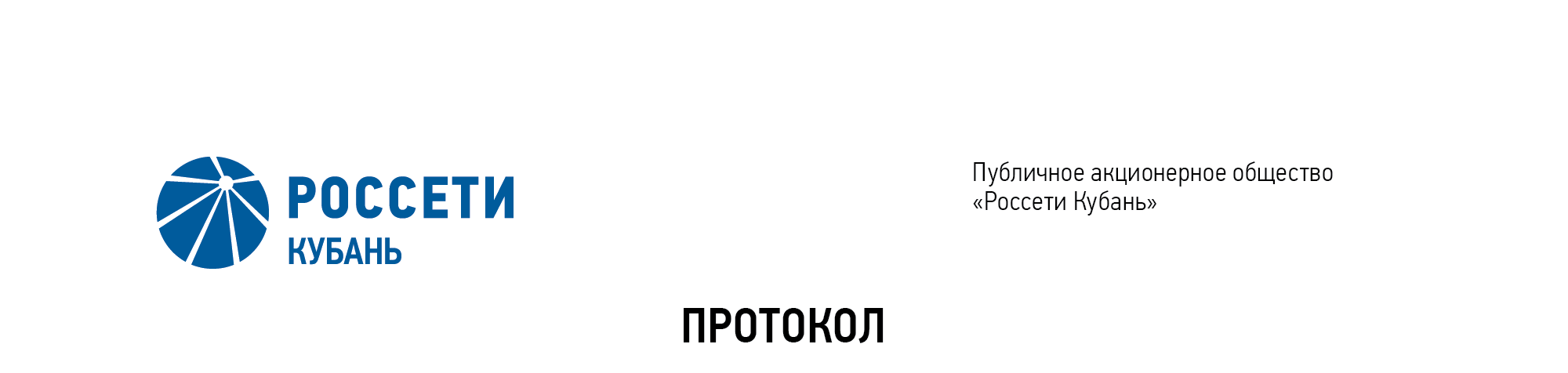 of the Public Joint Stock Company   Rosseti Kuban (PJSC Rosseti Kuban)Members of the Board of Directors: 11 personsMembers of the Board of Directors were submitted the checklists: Gavrilov A.I. (Chairman of the Board of Directors), Alyushenko I.D., Varvarin A.V., Guryanov D.L., Logatkin A.V., Medvedev M.V., Sergeev S.V., Shagina I.A., Yavorskiy V.K.Members of the Board of Directors were not submitted the checklists: Varseev V. V., Terekhov I.A.In accordance with the Clause 7.3 “Regulations on the Board of Directors of Public Joint Stock Company of Power Industry and Electrification of Kuban” (passed by the decision of the Annual General Meeting of Shareholders of PJSC Kubanenergo, Minutes No. 43 of May 29, 2020) at least half of the number of elected members of the Board of Directors of the Company constitutes a quorum for a meeting of the Board of Directors. A quorum is present.Agenda of the meeting of the Board of Directors:   On approval of the timed action plan of PJSC Rosseti Kuban for reducing of overdue receivables for electric power transmission services and settlements of disputes as at January 1, 2021.On consideration of the report of the Chief Executive Officer (CEO) of the Company on compliance with Information Policy of the Company for 2020.On approval of Rules of placement of temporarily disposable monetary resources of PJSC Rosseti Kuban.On approval of the individual performance evaluation of the CEO of PJSC Rosseti Kuban for the fourth quarter of 2020.Item No. 1: On approval of the timed action plan of PJSC Rosseti Kuban for reducing of overdue receivables for electric power transmission services and settlements of disputes as at January 1, 2021.The following solution was offered:To approve the timed action plan of the Company for reducing of overdue receivables for electric power transmission services and settlements of disputes as at January 1, 2021 in accordance with Appendix No. 1 to the present resolution of the Company’s Board of Directors.Take into consideration the report on the timed action plan of PJSC Rosseti Kuban for reducing of overdue receivables for electric power transmission services and settlements of disputes as at October 1, 2021 in accordance with Appendix No. 2 to the present resolution of the Company’s Board of Directors.It is necessary to notice the implementation by the Company of the indicator “repayment/decrease of overdue debt” (according to the plan of 2,104 million rubles, the actual value amounted to 2,323 million rubles) based on the result of the fourth quarter (Q4) of 2020.          4. Take into consideration the report of PJSC Rosseti Kuban concerning the performed work in relation to the receivables as of beginning of the fourth quarter (Q4) of 2020 as well as in relation to the newly formed overdue receivables in accordance with the Appendix No. 3 to the present resolution of the Board of Directors.        5. Take into consideration the progress report on the Board assignments of March 30, 2020 (Minutes No.383/2020 of April 2, 2020) with regards to ensuring of overdue receivables repayment in 2020 in the amount of 2006,5 million rubles from the value of receivables as of January 1, 2020 in accordance with the Appendix No. 4 to the present resolution of the Board of Directors.        6. To assign the Chief Executive Officer of the Company: 6.1. To provide the repayment of overdue accounts receivable in the amount of 2,486,8 million rubles in 2021 from the value of receivables as of January 1, 2021, including the amount of 1,139,1 million rubles in the first quarter of 2021, 137,8 million rubles in the second quarter of 2021, 83,6 million rubles in the third quarter of 2021 and 1,126,2 million rubles in the fourth quarter of 2021.6.2. To provide the quarterly information submission under this item concerning the implementation of the instruction specified in Clause 6.1. of the present resolution (year-to-date).The results of voting:Thus, regarding the first Agenda Item of the meeting, the resolution was adopted unanimously by the Board of Directors participating in the meeting.Item No. 2: On consideration of the report of the Chief Executive Officer (CEO) of the Company on compliance with Information Policy of the Company for 2020.The following solution was offered:Take into consideration the report of the Chief Executive Officer (CEO) of the Company on compliance with Information Policy of the Company for 2020 in accordance with the Appendix No. 5 to the present resolution of the Board of Directors.The results of voting:Thus, regarding the second Agenda Item of the meeting, the resolution was adopted unanimously by the Board of Directors participating in the meeting.Item No. 3: On approval of Rules of placement of temporarily disposable monetary resources of PJSC Rosseti Kuban.The following solution was offered:To approve the Rules of placement of temporarily disposable monetary resources of PJSC Rosseti Kuban as amended in accordance with Appendix No. 6 to the present resolution of the Board of Directors.It is necessary to notice the list of depository institutions and fixed limits of placement of temporarily disposable monetary resources for PJSC Rosseti Kuban passed by the decision of the Company’s Board of Directors as of November 15, 2019 (Minutes No. 366/2019 of November 18, 2019).3.   The Rules of Placement of temporarily disposable monetary resources of PJSC Kubanenergo passed by the decision of the Company’s Board of Directors as of November 15, 2019 (Minutes No. 366/2019 of November 18, 2019) are considered to be no longer in force. The results of voting:Thus, regarding the third Agenda Item of the meeting, the resolution was adopted unanimously by the Board of Directors participating in the meeting.Item No. 4: On approval of the individual performance evaluation of the CEO of PJSC Rosseti Kuban for the fourth quarter of 2020.The following solution was offered:To approve the individual performance evaluation of the CEO of PJSC Rosseti Kuban for the fourth quarter of 2020 in accordance with Appendix No. 7 to the present resolution of the Company’s Board of Directors.The results of voting:Thus, regarding the fourth Agenda Item of the meeting, the resolution was adopted unanimously by the Board of Directors participating in the meeting.Chairman of the Board of Directors		 	        	        А.I. GavrilovCorporate Secretary		                                                                    O.V. RussuDate of MeetingMarch 26, 2021Form of Meeting:Absentee voting (by questionnaire)Location of summing up the voting results:room 202, building 2, 2А Stavropolskaya Str., Krasnodar (for postage to the Corporate Secretary of PJSC Rosseti Kuban)Date on which the minutes were drawn up:March 29, 2021Gavrilov A.I.-“FOR”Medvedev M.V.-“FOR”Alyushenko I. D-“FOR”Sergeev S.V.-“FOR”Varvarin А.V.-“FOR”Shagina I.A.-“FOR”Guryanov D.L.-“FOR”Yavorskiy V.К.-“FOR”Logatkin A.V.-“FOR”Gavrilov A.I.-“FOR”Medvedev M.V.-“FOR”Alyushenko I. D-“FOR”Sergeev S.V.-“FOR”Varvarin А.V.-“FOR”Shagina I.A.-“FOR”Guryanov D.L.-“FOR”Yavorskiy V.К.-“FOR”Logatkin A.V.-“FOR”Gavrilov A.I.-“FOR”Medvedev M.V.-“FOR”Alyushenko I. D-“FOR”Sergeev S.V.-“FOR”Varvarin А.V.-“FOR”Shagina I.A.-“FOR”Guryanov D.L.-“FOR”Yavorskiy V.К.-“FOR”Logatkin A.V.-“FOR”Gavrilov A.I.-“FOR”Medvedev M.V.-“FOR”Alyushenko I. D-“FOR”Sergeev S.V.-“FOR”Varvarin А.V.-“FOR”Shagina I.A.-“FOR”Guryanov D.L.-“FOR”Yavorskiy V.К.-“FOR”Logatkin A.V.-“FOR”